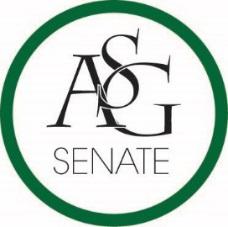 Senate MinutesDecember 3rd, 2019Graduate Education Auditorium, 6:30 PMCall to OrderRoll Call1 Absent 5 Proxy 44 Present Approval of the MinutesSpecial OrdersReports (5 minutes each)Special ReportsAdvisor, PJ Martinez Graduate Assistants, Kelley Fox and Katie MaharPresident, Jared Pinkerton (speakers time extended indefinitely) State of Students Address State of the students is strong. Communicated the success of the student government and the efforts that will continue over the remainder of the academic year. Vice-President, Sadie BryantHoliday Party is next Tuesday from 6-8 at JJ’s on Dickson and please wear your ugly sweater. In the weekly email, there is a RSVP form and please fill it out for the superlatives. Treasurer, Kevin Smith Jr.Secretary, Jack Skidmore If you haven’t picked up your sweatshirt, please come get it in my office. Houndstooth has been great to work with so please be kind towards them. Chief Justice, Justyce YuilleGPSC President, JD. D’Loreto-Hill Cabinet ReportsChief of Staff, Arianna Kiaei No report. FLF Coordinator, John HedgecockNo report. Chair of the Senate, Kianna SarvestaniJean Oden Proclamation Honoring her for all of her work to ASG and OSA office. Pass with voice vote. Thank you to the FLF Members that are attending. Our first meeting of next semester is January 23rd. If you are vacating your seat, please let me know tonight. Appointments, Nominations, and ElectionsLegislative Clerk NominationsSenator Levi Brown (Neeley)Nominator and Nomination Speeches were given.Senator Kate Sego (Cook)Nominator and Nomination Speeches were given. Safety Commission Nominations (2)Senator Natalie Ceniceros (Martinez)Nominator and Nomination Speeches were given. Senator Anthony Kammerer (Kutchka)Nominator and Nomination Speeches were given. Senator Katie Gardner (McWilliams) Nominator and nomination speeches were given. Public Comment (3 at 2 minutes each)Old BusinessASG Senate Bill No. 4- The Homecoming Eligibility Reform Act of 2019Author (s): Senator Brooklynn Warren, ASG Vice President Sadie Bryant, ASG Executive Advisor Colton SimpsonInternal Affairs Committee Report: pass as writtenAuthorship Report Re-interated the need for support and thanked the committee for passage. Vote: 50 Yes, 0 No,Sponsor(s): Senator Levi Brown, Senator Jesus Perera, Senator Jacob Spradlin, Senator Nate Martinez, Senator Katie Gardner, Senator Cassidy Cook, Senator Esteban Lopez, Senator Ryan HarrarASG Senate Resolution No. 8- A Resolution to Support the Expansion of the Student UnionAuthors: Chair of Senate Kianna Sarvestani, Senator Cassidy Cook Campus Life Committee Report: support the passage of this resolution. Authorship Report Discuss the purpose of the resolution and yieleded to question. Pass: 50 Yes, 0 No. Sponsors: Senator Brynn Lea, Senator Lizeth Martinez, Senator Lily Jones, Senator Kendall Perkins, Senator Anna Cook, Senator Caleb Parker, Senator Katie Gardner, Senator Bryce A Mc.Williams, Senator Andrew Stark, Senator Angel Meneses, Senator Ronel Almanza, Senator Mackenzie Selby, Senator Megan Sturdivant, Senator Carlee McGuire, Senator Jason Neeley, Senator Levi Brown, Senator Jesus Perera, Senator Meredith Wilson, Senator Brooklyn Warren, Senator Ryan Harra, Senator Will Robinson, Senator Wyatt Robison, Senator Grayson DickinsonASG Senate Bill No. 5- A Bill to Support the Celebration of the National Random Acts of Kindness Week through Tabling Author(s): Senator Angel Meneses-CastiloAllocations Committee Report: pass as written. Authorship Report Reinterred the need for Amend Line 52: $400 Vote: 46 Yes, 4 No, pass. Sponsor (s): Senator Katie Gardner, Senator Kate Sego Senator Brynn Lea, Senator Bryce McWilliams, Senator Natalie Ceniceros, Senator Andrew Stark, Senator Lizeth MartinezNew BusinessASG Senate Resolution No. 9- A Resolution to Support the Establishment of a Blackboard Test BankAuthor(s): Director of Academic Affairs Avery Hasten, Senator Katie Gardner (speakers time extended by 10 minutes, extended by 7 minutes, 2 minutes and 7 seconds) Discussion was had with other faculty members and administration are in support of this. The goal is to create equality for all students. Authors answered questions from Senators. Referred to Academics Committee. Sponsor(s): Senator Anna Cook, Senator Kate Sego, Senator Kathleen Bridgeforth, Senator Mackenzie Selby, Senator Beck Williams, Senator Brooklyn Warren, Senator Grayson Lee, Senator Bryce McWilliams, Senator Lizeth Martinez, Senator Phil NecessaryAnnouncementsAdjournmentMotion from the floor approved. 